ОСНОВНО  УЧИЛИЩЕ  „ЛЮБЕН  КАРАВЕЛОВ“ – ГР.БУРГАС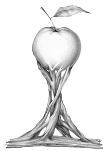    гр.Бургас                                                                                0879565088 - директор                                                                                                                                                                                                                                                       ул. „Любен Каравелов“ № 69                                         0879565077 - зам.директор                                                                                                                                                    email: 200207@edu.mon.bg                                                0879565033 - канцелария                      _________________________________________________________________________________________                                                                                                                                                                                                                                                                                                                           Утвърждавам:        Директор:__________________                                Пепа МарчеваГРАФИК ЗА ПРОВЕЖДАНЕ НА СПОРТНИ ДЕЙНОСТИII УЧЕБЕН СРОК НА УЧЕБНА 2022-2023 Г0ДИНАПредметКласУчителДенЧасМодулСпортни дейностиІ АК.Петковчетвъртък12:10-12:45м.хандбалСпортни дейностиІ ББ.Дичевапонеделник10:45-11:20м.хандбалСпортни дейностиІ ВК.Петковпетък11:30-12:05м.хандбалСпортни дейностиІ ГК.Петковпонеделник10:45-11:20м.хандбалСпортни дейностиІІ АК.Петковпонеделник11:30-12:05м.хандбалСпортни дейностиІІ БК.Петковчетвъртък11:30-12:05м.хандбалСпортни дейностиІІ ВК.Петковсряда10:45-11:20м.хандбалСпортни дейностиІІ гК.Петковвторник11:30-12:05м.хандбалСпортни дейностиІІІ АК.Петковсряда09:40-10:20м.хандбалСпортни дейностиІІІ БК.Петковсряда11:30-12:10м.хандбалСпортни дейностиIII ВК.Петковчетвъртък08:50-09:30м.хандбалСпортни дейностиIII ГК.Петковвторник08:50-09:30м.хандбалСпортни дейностиІV AК.Петковпетък09:40-10:20м.хандбалСпортни дейностиІV БК.Петковпетък13:05-13:45м.хандбалСпортни дейностиІV ВК.Петковчетвъртък09:40-10:20м.хандбалСпортни дейностиІV ГК.Петковсряда08:50-09:30м.хандбалСпортни дейностиV  АК.Петковсряда13:05-13:45хандбалСпортни дейностиV  БК.Петковпонеделник12:20-13:00хандбалСпортни дейностиV  ВК.Петковсряда12:20-13:00хандбалСпортни дейностиV  ГК.Петковпетък12:20-13:00хандбалСпортни дейностиVI АК.Петковсряда08:00-08:40хандбалСпортни дейностиVI БК.Петковчетвъртък08:00-08:40хандбалСпортни дейностиVI ВК.Петковвторник08:00-08:40хандбалСпортни дейностиVI ГК.Петковпонеделник08:00-08:40хандбалСпортни дейностиVII АК.Петковчетвъртък10:40-11:20хандбалСпортни дейностиVII БК.Петковпонеделник13:05-13:45хандбалСпортни дейностиVII ВК.Петковчетвъртък13:05-13:45хандбал